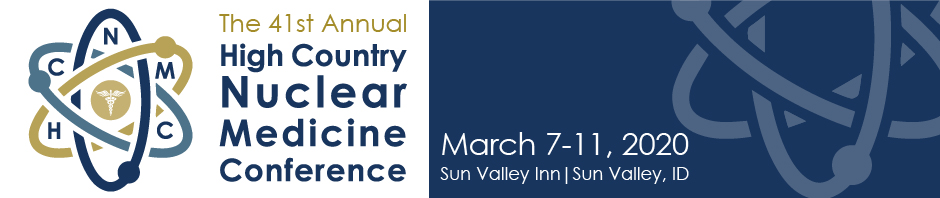 Saturday, March 7, 20206:30 am – 7:00 amBreakfast with the Vendors7:00 am – 9:30 am Imaging the Immune System for Personalized Medicine, Immuno-oncology Session Organizer: Michael Graham, MDScheduled Topics:Utility of Imaging In ImmunotherapySpeaker: Michael Graham, MD Treatment Response Criteria in the Era of Immunotherapy  Speaker: Hossein Jadvar, MD, PhDNew Approaches to Imaging the Immune System
Speaker: Katrin Szardenings, PhD, MBA – Presented Remotely 4:00 pm– 7:30 pmAmino Acid PET for Neuro-oncology: Current Status and OpportunitiesSession Organizer: Jonathan McConathy, MD, PhDScheduled TopicsCurrent techniques for clinical brain tumor imaging
Speaker: Derek Johnson, MDOverview of molecular imaging for neuro-oncology
Speaker: Jonathan McConathy, MD, PhDFDOPA for adult and pediatric neuro-oncology
Speaker: Maria Rosana Ponisio, MDFluciclovine for neuro-oncology
Speaker: Ephraim Parent, MD, PhD“Theranostic” Approaches for Brain Tumor TherapySpeaker: Christian Behrenbroch, PhDPanel DiscussionSunday, March 8, 20206:30 am – 7:00 amBreakfast with the Vendors7:00 am – 9:30 am ISCHEMIA Trial: Results, Implications, and ChallengesSession Organizer: Daniel Berman, MDScheduled TopicsA Deep Dive into the Results
Speaker: Leslee Shaw, PhDTrial Strengths and LimitationsSpeaker: Panithaya Chareonthaitawee, MDRole of Absolute MBF in the post-ISCHEMIA Trial EraSpeaker: Venkatesh Murthy, MD, PhD Implications for Nuclear Cardiology and Coronary CTASpeaker: Daniel Berman, MD Addressing Trial Results LocallySpeaker: Robert Hendel, MDChallenges for Nuclear Cardiology: Open Panel Discussion   4:00 pm – 6:30 pm Neuroimaging of Tauopathy and Inflammation Session Organizers: Alan Packard, PhD and Daniel Silverman, MD, PhD, Conference ChairIn a session that focuses on imaging of tau-based proteinopathy and  inflammatory processes in living human brain, we will cover:  1. How the latest imaging-derived data informs the related neuroscience, and corresponding neurologic work-up (diagnosis,/prognosis, image-guided therapy, etc.), and  2. What is on the near-future horizon with respect to developing commercially viable radiotracers having potential clinical utility, particularly with respect to TBI/CTE and dementia-related disorders.Scheduled TopicsTauNeuroimaging of Tau: Progress towards Understanding non-Alzheimer's Neurodegenerative DiseasesSpeaker: Andrew Stephens, Life Molecular ImagingNeuroimaging of Tau: Progress towards Understanding Its Role in Alzheimer's Spectrum through Normal AgingSpeaker: Dan Silverman, University of California, Los AngelesTau Imaging Radiotracers: Path towards Validation and CommercializationFocused group discussion centered around the FDA's upcoming (23 April 2020) consideration of the first tau PET imaging agent NDA, flortaucipir F18.NeuroinflammationNeuroimaging of Inflammation: Progress towards Understanding Non-neurodenerative and Neurodegenerative-based Cognitive DysfunctionSpeaker: Val Lowe, MDNeuroinflammatory Imaging: Path towards Radiotracer Development and ValidationSpeaker: Katrin Szardenings, PhD, MBA – Presented RemotelyPast, Present and Future of Imaging TBI, CTE, MCI, AD and Related DisordersChallenges Imaging TBI and CTESpeaker: Alan PackardPanel Discussion and Global Q&A Panelists: Andrew Stephens, Alan Packard, Dan Silverman, Val Lowe, MD, Katrin Szardenings7:00pm – 10:00pmDinnerMonday, March 9, 20206:30 am – 7:00 amBreakfast with the VendorsMonday March 9, 20207:00 am – 9:30 amLegislative and Regulatory UpdateSession Chair: Ira Goldman, MA2019 witnessed considerable legislative and executive branch activity related to healthcare at both the U.S. Federal and State levels. With Democrats in control of the U.S. House of Representatives there are new battles shaping up over the Affordable Care Act initiated during the Obama Administration.  With a Presidential election already underway, drug pricing was one of the rare areas in which both U.S. political parties agreed that action is necessary, and there was a flurry of legislation related to drug price transparency and negotiations, promotion/facilitation of generic drugs (including changes to the drug patent regime), and “surprise” medical billing.  Although PAMA and MACRA become increasingly distant memories, Appropriate Use Criteria (AUC) and Clinical Decision-Support (CDS) efforts continue to progress. Major gaps in coverage and payment continue to challenge the future of nuclear medicine. This session will provide updates regarding an overview of ongoing legislative and regulatory changes impacting the nuclear medicine sector.
Scheduled Topics SNMMI Initiatives – President’s Report on Current and Future Directions 
Speaker: Alan Packard, PhDNuclear Medicine Opportunities and Challenges in Washington during a Presidential Election Year Speaker: Sue Bunning, Industry Director, Positron Emission Tomography, Medical Imaging and Technology AllianceFDA Review of Radiopharmaceuticals
Updates: Speaker: Lou Marzella, MD, PhD, FDA – Presented RemotelyFDA Perspective Clinical Trial Design for Targeted Radionuclide Therapy, Development Considerations:Speaker: Sue-Jane Wang PhD – Presented RemotelyFDA Perspective: Nostic Clinical Considerations in Theranostic Development: Speaker: Anthony Fotenos MD, PhD – Presented RemotelyReimbursement – Coverage, Payment and CodingSpeaker: Denise MerlinoAppropriate Use Criteria – What’s New, What’s Revised? - Thyroid and Prostate Cancer, Infection Imaging, etc. Speaker: Kevin Donohoe, MDPanelists: Alan Packard, Sue Bunning, Lou Marzella, Kevin Donohoe, and Denise Merlino1:00 pm – 3:00 pmRoundtable Discussion: Adding Value to Cardiac PET Using MFR and MBF: A Case-based ApproachModerators: Ernie Garcia, PhD and Val Lowe, MDSpeaker: Venkatesh Murthy, MD, PhD4:00 pm – 7:30 pm Advancing Technology AI and Instrumentation Session Organizers: Ernie Garcia, PhD and Val Lowe, MDThe Artificial Intelligence (AI) portion of this session describes the tools as well as the similarities and differences in the subfields of AI that include decision support systems, machine learning and deep learning. Examples of applications in nuclear medicine are presented. The challenges and opportunities in the future of these important tools will be discussed.Scheduled TopicsBrief Primer on AI with Imaging Applications 
Speaker: Ernie Garcia, PhDAdvanced Imaging Applications with Deep Learning and Big DataSpeaker: Piotr Slomka, PhDHow Long is Long Enough: Long Bore Scanner PhysicsSpeaker: Bernard Bendriem, PhD – Presented RemotelyDigital Detectors and Their Transformative Effect on PET Scanner Design and PerformanceSpeaker: Joel Karp, PhD – Presented RemotelyClinical Applications with Long Bore Scanner TechnologySpeaker: Val J. Lowe, MDTuesday, March 10, 20206:30 am – 7:00 amBreakfast with the Vendors7:00 am – 9:30 amEmerging Topics in PediatricsSession Organizers: Barry Shulkin and Alan Packard, PhDThis session will feature a range of topics related to pediatric nuclear medicine with a focus on what’s new: new imaging agents, new radiotherapeutics, new methodology, and new ways to use established tracers.Scheduled Topics:[18F]mFGB and NeuroblastomaSpeakers: Speakers: Neeta Pandit-Taskar, MD – Presented Remotely64/67Cu-SARTATE as a Theranostic for the Treatment of Neuroblastoma Speaker: Colin Biggin, PhD[18F]FPEB Imaging in Adolescent Depression and SuicideSpeakers: Irina Esterlis PhD – Presented RemotelyFDG PET/CT Radiomics in Childhood/Adolescent/Young Adult OsteosarcomaSpeakers: Steve Cho, MD131 I- 3F8/ 8H9 for Treatment of CNS Primary and Metastatic TumorsSpeakers: Neeta Pandit-Taskar, MD – Presented RemotelyFDOPA – NDAs, congenital hyperinsulinism, and pediatric neuro-oncology Speakers: Jonathan McConathy, MD, PhDPanel Discussion and Q&A1:00 pm – 3:00 pmRoundtable Discussion: Industry – Current Highlights, Unmet Needs, Future InnovationsDescription: Technology and tracers in the realm of multi-modality imaging; timing and perceived clinical need is often the biggest factor in success or failure. With this session we’ll work to “see around the corners” of the role of radionuclide imaging in addressing the biggest healthcare problems.Moderators: Edward L. Lyons, RT, CNMT4:00 pm – 7:30 pm Neuroendocrine Imaging and Targeted Alpha TherapySession Organizers: Andreas Kjaer, MD, PhD and Roy Brown, BS, MBADescription: Following the Novartis acquisition of AAA and Endocyte, pharma has increased their interest in targeted radionuclide therapy. The pipeline is increasing both academically and commercially. Potential speakers from academia and companies as Endocyte, AAA, Bayer, Actinium pharmaceuticals, Nordic Nanovector, 3B pharmaceuticals, clarity pharmaceuticals etc.Scheduled Topics:Neuroendocrine cancers using Pb-212 DOTATATE (AlphaMedix™): Dose finding and preliminary efficacy resultsSpeakers: Ebrahim Delpassand, MD64Cu-DOTATATE PET for neuroendocrine tumors: lessons learned from first 1,200 patient scansSpeakers: Andreas Kjaer, MDTargeted alpha therapies with Thorium conjugates Speakers: Shaemus GleasonCu-DOTATATE PET/CT for Imaging Patients with Known or Suspected Somatostatin Receptor-Positive Neuroendocrine Tumors: Results of the First US Prospective Clinical TrialSpeakers: Ebrahim Delpassand, MDWednesday, March 11, 20206:30 am – 7:00 amBreakfast with the Vendors7:00 am – 9:30 amThyroid / Endocrinology Session Organizer: Michael Wissmeyer, MDScheduled Topics:Update on approtpriated use criteria (AUC) and controversies in low dose ablation of differentiated thyroid carcinoma (DTC)Speakers: Michael Wissmeyer, MD – Presented RemotelyF18-DOPA PET in Medullary Thyroid CancerSpeakers: Claire Tabouret, MD – Presented RemotelyF18-Choline PET in Parathyroid Adenomas Speakers: Michael Wissmeyer, MD – Presented Remotely